INDIAN SCHOOL AL WADI AL KABIR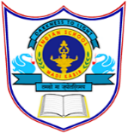 DEPARTMENT OF SOCIAL SCIENCEMID TERM ASSESSMENT : 2023-24Class: VIII                            	     			                              Time Allowed :2½HourDate: 19-09-2023                                                                                               Max: Marks: 80           General Instructions: -1. Ensure that you have written your name and roll number correctly.
2. This Question paper has three parts, Section A (History)B (Civics) C (Geography).
3. All questions are compulsory.4. Detach the map from the question paper and tie it along with your answer script.
5. All the answers must be correctly numbered as in the question paper in the Answer sheet
provided.SECTION - A (HISTORY) 10 MarksIChoose the correct answer: -5 marks1Who was the first Governor general in India?a) Warren Hastings     b) Ripon      c) Harding       d) Lytton    1 mark2Census were held at the interval of everya) five years     b) four years     c) seven years     d) ten years1 mark3The British thought ______ were important for the effective administration a) Census     b) Surveys     c) Achieves     d) Official records1 mark4Gomasthas were the agents of thea)  Planters   (b) Industries (c) Factories  (d) Farmers1 mark5Where did the Sepoy mutiny primarily begin in 1857?(a)Meerut (b)Kanpur    (c)Jhansi         (d)None of these.1 markIIFill in the blanks: -3 marks6Bigha was the unit of ________ measurement in Bengal.1 mark7History is about finding out how things were in the past and how things have been _____________.1 mark8__________ was the adopted son of Peshwa Baji Rao II.1 markIII Match the following: -4 marksIVAnswer the following: -6 marks13What is the problem with the periodization of Indian history that James Mill offers? 2 marks14Give two problems which arose with the new Munro system of fixing revenue.2 marks15How did the last Mughal emperor live in his last years of life?2 marksVAnswer in brief: -9 marks16Observe the following picture and answer the questions below. 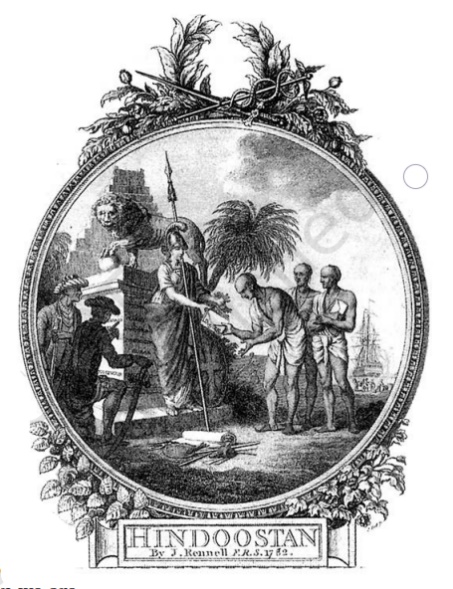 a). What does the above picture try to suggest? b). Explain how this image projects an imperial perception. c). What does the term ‘imperial perception’ mean? 3 marks1 mark1 mark1 mark17What were the drawbacks of ‘Nij’ cultivation?3 marks18What were the measures taken by the British to reform Indian Society?3 marksVIRead the passage carefully and answer the questions that follow: -3 marks19The British had not expected this to happen. They thought the disturbance caused by the issue of the cartridges would die down. But Bahadur Shah Zafar’s decision to bless the rebellion changed the entire situation dramatically. Often when people see an alternative possibility they feel inspired and enthused. It gives them the courage, hope and confidence to actWhat did the British think regarding the disturbance caused by the issue of cartridges?What was the impact of Bahadur Shah Zafar's decision to bless the rebellion?What demand did the ageing emperor have to accept? 1 mark1 mark1markVIIAnswer in detail: - 5 Marks20Describe the main features of the Permanent Settlement. ORWhat were the main features of the ‘Ryoti’ system of cultivation? 5marksVIIIOn the given outline Map of India, Identify and name the territories marked A, B, C, D and E5 marksSECTION - B (CIVICS) 20 MarksIXChoose the correct answer: -5 marks21_________ refers to the existence of more than one level of government in a country.Secularism   b) Federalism c) Unitary   d) None of these1 mark22Who was the President of the Constituent Assembly of India?a) Dr. Rajendra Prasad. b) Jawaharlal Nehru. c) Dr. John Mathai. d) Shri Jagjivan Ram1 mark23What was the demand of the Indian National Congress in 1935?a) Constituent Assembly  b) Constitution Assembly  c) Conventional 
Assembly  d) none of these1 mark24Which is an important way to control the executive in Parliament?a) Assembly    b) Zero-hour     c) Question hour    d) none of these1 mark25Representatives to the Indian Parliament is chosen by thea) People     b) Prime Minister      c) President    d) None of these1 markXFill in the blanks: -3 marks26A written document in which we find the rules formulated through conscience is called as _______________1 mark27______________ protects the Fundamental Rights of the people in India.1 mark28All the representatives in the Parliament together control and guide the ___________ .1 markXIAnswer the following: -4 marks29What would happen if there were no restrictions on the power of elected representatives?2 marks30Why Laws are important in a country?XIIAnswer in brief: -3 marks31Why do you think our national movement supported the idea that all adults should have a right to vote?3 marksXIIIAnswer in detail: -5 marks32How is the national government formed?5 marksSECTION - C (GEOGRAPHY) 20 MarksXIVChoose the correct answer: -3 marks1Which one of the following is a human-made resource?
(a) Medicines to treat cancer (b) Spring water (c) Tropical forests (d) None of these1 mark2High speed winds, solar energy, bio waste etc. were all considered as potential sources of energy in the past, but today they are all examples of -a) Non-Renewable Resources    b) ubiquitous Resources   c) Actual Resources        d) Localized Resources1 mark 3Coal is an example of:a) Renewable resources    b) Non-renewable resources    c) Solar power               d) Human resources1 mark XVMatch the following: -4 marksXVIAnswer the following: -2 marks8What is a “Resource”?  How resources are generally classified?2 marksXVIIAnswer in brief: -6 marks9“Human resources have an important entity”, Give reasons.3 marks10Draw and label the diagram of Soil Profile.3 marksXVIIIAnswer in detail: -5 marks11Define ‘soil’. Suggest some measure to make the soil fertile?5 marks